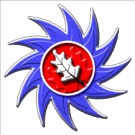 Acklam Grange SchoolLodore Grove, Middlesbrough, TS5 8PBTel: 01642 277700Recruitment website: www.agsrecruit.comSchool website: www.acklamgrange.org.uk     e-mail: humanresources@acklamgrange.org.ukEnglish TeacherFixed Term 12 MonthsSalary: MPS/UPSStart: September 2016 Applications are welcomed from both experienced teachers and NQTs (Opportunity to become permanent on successful completion of NQT Year)A good school with outstanding student personal development and welfare and outstanding leadership and management (Ofsted 2016)Acklam Grange School is a large, 11 – 16 urban, multi-cultural secondary school (NOR 1410) with first class facilities in new campus-style BSF buildings.We place the students at the heart of all that we do.  We offer:an improving trend of GCSE results – 5A* to C – 76% / 68% 5A* - C including English (Language and Literature) / Mathematics and consistently in the top 3 schools in Middlesbrougha nationally recognised, bespoke professional development programme – AGS Inspirea comprehensive, inclusive, family working environment firmly rooted in our local communitya commitment to both academic and pastoral success with SMSC as a driving force and strengthstaff well-being package supported by a serving NHS practitioner and nationally recognised.We are looking to appoint a highly motivated, outstanding practitioner to join our dedicated team in supporting the English Faculty with its continuing success.To apply please visit www.agsrecruit.com.  Please refer to the supporting documentation, and complete the application form and return it electronically to humanresources@acklamgrange.org.ukClosing date: Wednesday 15 June 2016The School is committed to safeguarding and promoting the welfare of children and young people and expects all staff and volunteers to share this commitment.  Safer recruitment practice and pre-employment checks will be undertaken before any appointment is confirmed.  This post is subject to an enhanced Disclosure and Barring Service (DBS) check.